    VOLUNTEER INFORMATION FORM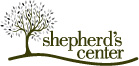                Page 1Date ________________Name ____________________________________________     Mr.   Mrs.  Miss  Ms. Address ______________________________________________________________________City _________________________________________ State __________ Zip ______________Primary phone ______________________________ Secondary phone ____________________Email ________________________________________________________________________Birthdate______________________EMERGENCY CONTACT Name ____________________________________________ Relationship _________________Primary phone ______________________________ Secondary phone ____________________MEDICAL Do you have any physical conditions or special situations that require accommodations? Yes    No Details _______________________________________________________________Are you fully vaccinated against COVID-19?   Yes   No      VOLUNTEER INFORMATION FORM               Page 2VOLUNTEER INTERESTS (Please check all that apply)At Shepherd’s Center				                           In the Community Program Assistant						 Transportation Service		 Social Media						 Handy Hands Light Home Repair	 A/V Assistant						 Seasonal Yard Cleanup       Resource Center						 Grocery Getter											  Special Events	 Tech TutorDEMOGRAPHIC INFORMATION (The items in this section are qualifiers used in applying for grant funding. Please provide all information to help us receive as much funding as possible. This information is confidential and not shared with others. Completion is optional and appreciated.)Gender Male  Female  Transgender     Non-Binary  Prefer Not to Answer  Prefer to Self-Describe  Race American Indian Or Alaska Native  Asian  Black or African American  White or Caucasian    Multi-Racial    Other Race     Prefer Not to Answer Veteran      Yes      No      Place of Worship (optional)_____________________________________________________________    VOLUNTEER INFORMATION FORM    													Page 3AVAILABILITY (Please check all that apply)Please list previous volunteer experience.__________________________________________________________________________________________________________________________________________________________________________________________________________________________________________Please list any skills/abilities you would like to utilize as a volunteer.__________________________________________________________________________________________________________________________________________________________________________________________________________________________________________How did you hear about us? ____________________________________________________________I understand that I am applying for a volunteer position and may not accept any payment for my services. I will not utilize my position for any personal financial gain. I agree not to discriminate on the basis of race, sex, creed or national origin. I will abide by all policies of the Shepherd’s Center as explained to me, particularly related to confidentiality. The statements on this form are true, complete and accurate._________________________________________________________               ________________Signature									         Date5/2022MondayTuesdayWednesdayThursdayFridaySaturdaySundayMorningAfternoonEvening